浸信會呂明才中學初中廣泛閱讀獎勵計劃2019-20202020-20212021-2022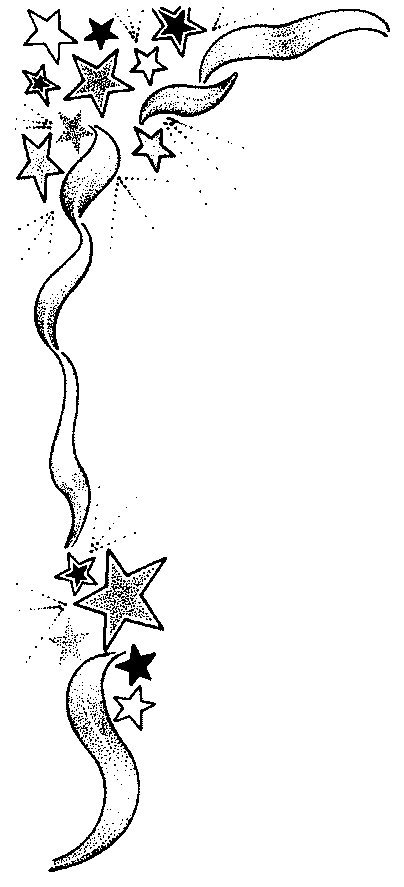 